Ekskursija „Pažink Ukmergės istoriją“2020 m. birželio 27 d.Kelionės kaina asmeniui – 40 EurSvarbi informacija:Registruojantis kelionei mokama visa kelionė kaina – 40 Eur/asmeniui.Registruotis galima telefonu 8 674 77240 arba elektroniniu paštu tic@utenainfo.lt.KELIONĖS PROGRAMA:8:30 val. – Išvykimas iš Utenos (Kultūros centro automobilių stovėjimo aikštelė, Aušros g. 49, Utena).Ekskursija po Ukmergės senamiestį, menantį žydų gyvavimo laikus: Ukmergės urbanistinis kompleksas ir miesto istorijos pagrindiniai momentai – centrinė miesto Kęstučio a. – Vienuolyno gatvė (žydų objektai: viešbutis, ambulatorija, vaikų darželis) – Didžioji sinagoga – buv. Sinagogų g. ir žydų amatininkų maldos namai – Chaimo Frenkelio funduota mokykla – buv. Žuvų turgus – XIX a.pab.– XX a. pr. Ukmergės architektūrinės raidos ypatumai po didžiųjų miesto gaisrų – Ukmergės piliakalnis ir miesto panorama – žydų varguomenės rajonas - taip vad. „žydų pirtis“.Aplankysime klubą „Miško broliai“, kuris įsikūręs miške, buvusioje Kopūstėlių raketinėje bazėje. Sutvarkius teritoriją ir dalį pastatų, šiuo metu čia aktyviai rengiamos edukacijos partizanine tematika, vyksta kultūriniai renginiai. Klubo veiklos tikslas – perduoti Lietuvos partizaninio judėjimo istoriją, pokarinį Lietuvos kultūrinį gyvenimą, pilietiškumo ir patriotizmo puoselėjimo.„Kalendorinės vaišės“ ir meno edukacija „Lukenskų namuose“. Vaišinsimės patiekalais, gaminamais pagal etnografinius receptus, naudojant sezoninius produktus. Valgysime lakštinių su špinatai ir sūriu apkepą, užkandžiausime sezono patiekalais prie arbatos, kavos. „Lukenskų namai“ pilni meno: susitikimas su dailininku, VDA docentu – Česlovu Lukensku jo galerijoje, kur originaliais meno pavyzdžiais pristatomas šiuolaikinis menas.Deltuvos miestelyje vyks teatralizuotos kovos „Deltuvos mūšiui“ paminėti.Į kelionės kainą įskaičiuota: 
autobuso nuoma;
lydintis gidas;
vietinių gidų paslaugos;
„Kalendorinės vaišės“ (sotūs pietūs);
meno edukacija;
bilietai į lankomus objektus.KELIONĖS ORGANIZATORIUS:
​
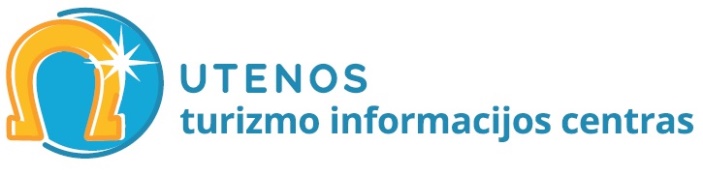 